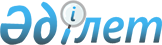 2012 жылға жастар практикасын ұйымдастыру туралы
					
			Күшін жойған
			
			
		
					Алматы облысы Кербұлақ ауданы әкімдігінің 2012 жылғы 22 ақпандағы N 32 қаулысы. Алматы облысының Әділет департаменті Кербұлақ ауданының Әділет басқармасында 2012 жылы 16 наурызда N 2-13-151 тіркелді. Күші жойылды - Алматы облысы Кербұлақ ауданы әкімдігінің 2012 жылғы 01 маусымдағы N 318 қаулысымен      Ескерту. Күші жойылды - Алматы облысы Кербұлақ ауданы әкімдігінің 2012.06.01 N 318 қаулысымен.      РҚАО ескертпесі.

      Мәтінде авторлық орфография және пунктуация сақталған.

      Қазақстан Республикасының 2001 жылғы 23 қаңтардағы "Қазақстан Республикасындағы жергілікті мемлекеттік басқару және өзін-өзі басқару туралы" Заңының 31-бабының 1-тармағының 13)-тармақшасына, Қазақстан Республикасының 2001 жылғы 23 қаңтардағы "Халықты жұмыспен қамту туралы" Заңының 7-бабының 5-7) тармақшасына, 18-2 бабына және Қазақстан Республикасы Үкіметінің 2001 жылғы 19 маусымдағы "Халықты жұмыспен қамту туралы" Қазақстан Республикасының 2001 жылғы 23 қаңтардағы Заңын іске асыру жөніндегі шаралар туралы" N 836 Қаулысына сәйкес, Кербұлақ ауданының әкімдігі ҚАУЛЫ ЕТЕДІ:



      1. 2012 жылғы өңірлік еңбек нарығындағы қажеттілікке сәйкес жастар практикасын өту үшін жұмыс орындарын ұйымдастыратын жұмыс берушілердің тізбесі қосымшаға сәйкес бекітілсін.



      2. "Кербұлақ аудандық жұмыспен қамту және әлеуметтік бағдарламалар бөлімі" (Диханбаева Айгүл Тұрдахынқызы) және "Кербұлақ ауданының жұмыспен қамту орталығы" (Қасаблатов Серік Алмухаметұлы) мемлекеттік мекемелері жастар практикасын өту үшін техникалық және кәсіптік, орта білімнен кейінгі және жоғары білім беру ұйымдарының түлектер қатарындағы жұмыссыз азаматтарды жұмыс берушілерге жіберсін және жұмыс берушілермен жастар практикасын өту үшін жұмыс орнын құру туралы шарттар жасалсын.



      3. Кербұлақ аудан әкімдігінің 2010 жылғы 27 қаңтардағы "Кербұлақ ауданында жұмыссыздықтан әлеуметтік қорғау жөніндегі қосымша шаралар белгілеу туралы" N 17 қаулының (нормативтік құқықтық актілердің мемлекеттік тіркеу Тізілімінде 2010 жылдың 09 наурыздағы 2-13-109 нөмірімен енгізілген, 2010 жылғы 26 наурызда N 13 (3502) "Кербұлақ жұлдызы" газетінде жарияланған) күші жойылды деп танылсын.



      4. Осы қаулының орындалуын бақылау (әлеуметтік саланың мәселелеріне) жетекшілік ететін аудан әкімінің орынбасарына жүктелсін.



      5. Осы қаулы Әділет органдарында мемлекеттік тіркелген күннен бастап күшіне енеді және алғаш ресми жарияланғаннан кейін күнтізбелік он күн өткен соң қолданысқа енгізіледі.      Аудан әкімі                                Н. Жантілеуов      КЕЛІСІЛДІ:      Кербұлақ аудандық жұмыспен

      қамту және әлеуметтік

      бағдарламалар

      бөлімінің бастығы                          Айгул Тұрдахынқызы Диханбаева

      22 ақпан 2012 жыл      Кербұлақ аудандық жұмыспен

      қамту Орталығының директоры                Серік Алмухаметұлы Қасаблатов

      22 ақпан 2012 жыл

Кербұлақ аудандық әкімдігінің

2012 жылғы 22 ақпандағы

"2012 жылы жастар практикасын

ұйымдастыру туралы" N 32 қаулысына

қосымша 

2012 жылғы өңірлік еңбек нарығындағы қажеттілікке сәйкес жастар

практикасын өту үшін жұмыс орындарын ұйымдастыратын жұмыс

берушілердің тізбесі
					© 2012. Қазақстан Республикасы Әділет министрлігінің «Қазақстан Республикасының Заңнама және құқықтық ақпарат институты» ШЖҚ РМК
				NЖұмыс

берушінің

атауыҰйымдастыры-

латын жұмыс

орындарының

саныКәсіби

(мамандығы)Айлық

жалақысының

мөлшері

(теңге)Жастар

практикасының

ұзақтығы

(айлар)1"Кербұлақ

ауданы

әкімінің

аппараты"

мемлекеттік

мекемесі2Заңгер2600061"Кербұлақ

ауданы

әкімінің

аппараты"

мемлекеттік

мекемесі1Экономист2600062"Кербұлақ

аудандық

қаржы бөлімі"

мемлекеттік

мекемесі1Есеп және

аудит2600063"Кербұлақ

аудандық

жұмыспен

қамту және

әлеуметтік

бағдарламалар

бөлімі"

мемлекеттік

мекемесі1Экономист2600064"Кербұлақ

аудандық

салық

басқармасы"

мемлекеттік

мекемесі2Экономист2600065"Кербұлақ

ауданының

ішкі саясат

бөлімі"

мемлекеттік

мекемесі1Заңгер2600065"Кербұлақ

ауданының

ішкі саясат

бөлімі"

мемлекеттік

мекемесі1Саясат-

танушы2600066"Кербұлақ

ауданының

экономика

және

бюджеттік

жоспарлау

бөлімі"

мемлекеттік

мекемесі1Экономист2600066"Кербұлақ

ауданының

экономика

және

бюджеттік

жоспарлау

бөлімі"

мемлекеттік

мекемесі1Қаржыгер2600067"Кербұлақ

аудандық жер

қатынастары

бөлімі"

мемлекеттік

мекемесі1Мелиорация,

жерді

баптау

және

қорғау2600067"Кербұлақ

аудандық жер

қатынастары

бөлімі"

мемлекеттік

мекемесі1Заңгер260006